Министерство культуры Красноярского края Краевое государственное бюджетное профессиональное образовательное учреждение «Канский библиотечный колледж»ПУБЛИЧНЫЙ ОТЧЕТдиректора колледжа об итогах деятельности за 2016 годОтчет рассмотрен на заседании Педагогического совета 28.03.2017 г.Принят решением Педагогического совета (протокол № 8 от 28.03.2017 г.)КАНСК 2017СОДЕРЖАНИЕРАЗДЕЛ 1 ОБЩИЕ СВЕДЕНИЯ ОБ УЧРЕЖДЕНИИ1.1 Полное наименование учреждения (по Уставу): Краевое государственное бюджетное профессиональное образовательное учреждение «Канский библиотечный колледж» (далее – Колледж).Сокращённое наименование Колледжа: КГБПОУ «Канский библиотечный колледж».1.2 Местонахождение, удобство транспортного расположения: Колледж – отдельно стоящее здание, расположенное по адресу: ул. 40 лет Октября, 62/2, г. Канск, Красноярский край, 663606. Колледж расположен в правобережной части города в 200 м. от автобусной остановки. Режим работы: Рабочее время – с 8:00 час. до 17:00 час.Перерыв – с 12:00 час. до 13:00 час.Нерабочие дни – суббота, воскресенье1.3 Структура управления:Юридический адрес учредителя: ул. Ленина, 123а, г. Красноярск, 660009.Директор колледжа – Колесникова Ирина Владимировна, тел/факс: 8 (39161) 3-20-71Заместитель директора по учебно-воспитательной работе – Винокурова Елена Олеговна, тел. 8 (39161) 3-23-14Заместитель директора по научно-методической работе – Киреева Елена Михайловна, тел. 8 (39161) 6-64-32Заместитель директора по административно-хозяйственной части – Ковалев Сергей Алексеевич, тел. 8 (39161) 3-23-14.Главный бухгалтер – Бережная Марина Сергеевна, тел. 8 (39161) 3-49-431.4 План развития и приоритетные задачи на следующий год:Обеспечить качество образовательных услуг, соответствующих требованиям ФГОС СПО через взаимосвязь учебно-воспитательной, научно-методической, проектной и информационной деятельности колледжа, в том числе для лиц с ограниченными возможностями здоровья.Совершенствовать механизмы социального партнерства «Школа-колледж-ВУЗ» и с работодателями.Развивать внебюджетную деятельность колледжа через расширение спектра услуг с учётом потребностей рынка труда и населения.Совершенствовать содержание профессионального образования и приведение его в соответствие с потребностями рынка труда, профессиональными стандартами. Развитие качественного методического сопровождения образовательной деятельности колледжа. Организация специальных коммуникативных пространств по вопросам жизнедеятельности студентов, студенческих коллективов в колледже, в местных сообществах г. Канска и Красноярского края.Развитие кадрового потенциала колледжа в соответствии с современными требованиями к подготовке специалистов. Создание и внедрение механизмов кооперации колледжа и муниципальных образований края для решения проблемы дефицита кадров учреждений культуры, обеспечения качества образования молодых специалистов. 1.5 Сайт колледжа: http://www.kkbt.ru/1.6 Контактная информация:Телефоны: 
Директор – тел/факс 8 (39161) 3-20-71
Заместитель директора по УВР – тел 8 (39161) 3-23-14
Заместитель директора по НМР – тел. 8 (39161) 6-64-32
Заместитель директора по АХЧ – тел. 8 (39161) 3-23-14
Бухгалтерия – тел. 8 (39161) 3-49-43, e-mail: buhgalter_kkbt@mail.ru
Секретарь руководителя – тел. 8 (39161) 3-23-14, e-mail: bibtech@mail.ruСекретарь заочного отделения – тел. 8 (39161) 3-14-42, e-mail: zokbk@mail.ru РАЗДЕЛ 2 ХАРАКТЕРИСТИКА ДЕЯТЕЛЬНОСТИ 
УЧРЕЖДЕНИЯ2.1 Цели и задачи деятельности учреждения (по Уставу)Основной целью деятельности колледжа является осуществление образовательной деятельности по образовательным программам среднего профессионального образования.Деятельность колледжа направлена на решение задач интеллектуального, культурного и профессионального развития человека и имеет целью подготовку специалистов среднего звена по всем основным направлениям общественно полезной деятельности в соответствии с потребностями общества и государства, а также удовлетворение потребностей личности в углублении и расширении образования.2.2 Перечень государственных услуг, оказываемых учреждением:Колледж осуществляет реализацию следующих видов образовательных программ:1) Основные общеобразовательные программы:а) образовательные программы среднего общего образования.2) Основные профессиональные образовательные программы:а) образовательные программы среднего профессионального образования – программы подготовки квалифицированных рабочих, служащих, программы подготовки специалистов среднего звена;3) Основные программы профессионального обучения – программы профессиональной подготовки по профессиям рабочих, должностям служащих, программы переподготовки рабочих, служащих, программы повышения квалификации рабочих, служащих.4) Дополнительные образовательные программы:а) дополнительные общеобразовательные программы - дополнительные общеразвивающие программы;б) дополнительные профессиональные программы – программы повышения квалификации, программы профессиональной переподготовки.Получение среднего профессионального образования на базе основного общего образования осуществляется в колледже с одновременным получением среднего общего образования в пределах соответствующей образовательной программы среднего профессионального образования. В этом случае образовательная программа среднего профессионального образования, реализуемая на базе основного общего образования, разрабатывается на основе требований соответствующих федеральных государственных образовательных стандартов среднего общего и среднего профессионального образования с учетом получаемой профессии или специальности среднего профессионального образования.2.3 Показатели эффективности деятельности:2.4 Категории получателей услуг: физические и юридические лица.РАЗДЕЛ 3 УСЛОВИЯ ОСУЩЕСТВЛЕНИЯ ДЕЯТЕЛЬНОСТИ УЧРЕЖДЕНИЯ3.1 Материально-техническая база:Здание, в котором осуществляется образовательная деятельность кирпичное, трехэтажное, 1968 года постройки, общее состояние удовлетворительное. Общая площадь помещений, занимаемых учреждением – 2668,2 м2. Площадь помещений учреждения, сдаваемых в аренду – 19,2 м2.В колледже имеется 14 учебных кабинетов и классов, 2 учебные лаборатории, 2 компьютерных класса, оборудованные компьютерами с процессорами класса Pentium 4 и выше, мастерская по изготовлению реквизита, библиотека с читальным залом на 41 посадочное место и выходом в Интернет, спортивный зал, открытый стадион широкого профиля с элементами полосы препятствий, место для стрельбы, актовый зал, административные и служебные помещения. Библиотека оснащена 12 персональными компьютерами. В спортивном зале площадью 227,1 м2 имеются раздельные раздевалки для юношей и девушек, душевая комната, тренажерный зал, отдельный туалет, инвентарная комната и кабинет для работы преподавателя. В спортивном зале есть нестандартное комбинированное оборудование (набор для игры дартс, бадминтон, боксерская груша, пневматические винтовки). Имеется весь необходимый инвентарь для проведения учебных занятий по всем разделам программы (легкая атлетика, гимнастика, спортивные игры, лыжная подготовка). Тренажерный зал оснащен 8 тренажерами, на которых студенты занимаются во внеурочное время.Для осуществления питания обучающихся и сотрудников колледжа оборудован буфет (Договор аренды от 18.08.2015 № 1, арендатор - ИП Маркина Екатерина Викторовна, срок действия с 01.09.15 по 30.06.16; Договор аренды от 24.08.2016 № 1, арендатор - ИП Маркина Екатерина Викторовна, срок действия с 01.09.16 по 30.06.17;). Иногородние студенты на 100 % обеспечены общежитием.В колледже имеются 2 автотранспортных средства (автомобиль «ТСК-201», рассчитанный на 7 посадочных мест и автомобиль ГАЗ 3102) которые служат для организации практического обучения студентов, выезжающих в крупнейшие краевые информационные центры Красноярского края; проведения культпоходов силами студентов, экскурсий; осуществления профориетационной деятельности и поддержания положительного имиджа колледжа. Состояние пожарной безопасности:3.2 Условия для людей с ограниченными возможностями здоровья:турникет приспособлен для свободного доступа инвалидов данной категории. Дверные проемы на первом этаже расширены;пандус на входе в здание колледжа отсутствует;имеется необходимое оборудование для общения с инвалидами и лицами с ограниченными возможностями здоровья в удалённом режиме: ПК, веб-камеры, скайп;для инвалидов и лиц с ограниченными возможностями здоровья разработаны индивидуальные образовательные программы (дистанционные занятия);в библиотеке колледжа имеются электронные учебники по некоторым дисциплинам и профессиональным модулям;на сайте колледжа выставлены учебно-методические разработки для обучения данной категории студентов в удалённом режиме;в рамках профориентационной работы принимаем участие в ярмарках профессий и учебных мест, организуемых Управлением социальной защиты населения г. Канска. 3.3 Информатизация учреждения:В колледже количество единиц вычислительной техники (компьютеров), всего 70, в том числе, используемых в образовательном процессе – 58. Количество компьютеров, приходящихся на одного обучающегося, соответствует лицензионным требованиям.Для осуществления образовательной деятельности с использованием информационно-коммуникационных технологий в колледже имеется 2 компьютерных класса, оборудованные компьютерами с процессорами класса Pentium 4 и выше.В образовательной деятельности используется 8 мультимедийных проекторов, интерактивная доска. Имеются в достаточном количестве сканеры, принтеры, копировальные аппараты, телекоммуникационное оборудование:принтеры – 35;сканеры – 11;многофункциональные устройства (МФУ, выполняющие операции печати, сканирования, копирования) – 14.В колледже имеется локальная сеть, высокоскоростной выход в Интернет (до 30.0 Мбит/сек). Студенты имеют возможность бесплатного использования Интернет-ресурсов в библиотеке и 2 компьютерных классах, а также и в Wi-Fi режиме на всей территории колледжа. С 2008 года в глобальной сети Интернет официально зарегистрирован сайт колледжа http://www.kkbt.ru, в котором представлена информация о реализуемых в колледже образовательных программах, проектах, студенческих инициативах. Для ведения учебных занятий с использованием компьютерной техники в аудиториях, не оснащенных компьютерами, используется вариант мобильного класса, состоящий из 10 портативных персональных компьютеров (ноутбуки) и мультимедийного проектора.В течение 2016 года светодиодный экран активно использовался на мероприятиях, проводимых колледжем, а также в профориентационной деятельности колледжа. РАЗДЕЛ 4 РЕЗУЛЬТАТЫ ДЕЯТЕЛЬНОСТИ УЧРЕЖДЕНИЯ ЗА ОТЧЕТНЫЙ ГОД4.1 Крупными знаковыми событиями и мероприятиями, которые репрезентируют деятельность колледжа, в 2016 году стали:1.	Краевой конкурс «Символика Канского библиотечного колледжа» (10 участников мероприятия, 60 вовлеченных в мероприятие)2.	Всероссийская Интернет-конференция «Методологическое описание современной библиотеки» (15 участников мероприятия, 40 вовлеченных в мероприятие)3.	II Межрегиональный молодежный форум «Будущее культуры начинается сегодня» (35 участников мероприятия, 235 вовлеченных в мероприятие) 4.	Театрализованный концерт, посвященный Победе в Великой Отечественной войне «Сибирь – территория героев» (на мемориале «Землянка») (30 участников мероприятия, 200 вовлеченных в мероприятие) 5.	День открытых дверей Библиотечного колледжа (25 участников мероприятия, 160 вовлеченных в мероприятие)6.	Торжественная конференция «Юбилейный колледж для юбилейного города» (20 участников мероприятия, 200 вовлеченных в мероприятие) 7.	Образовательная платформа: «Media start: в ритме нашего города» - интенсивная образовательная программа для молодежи по направле-нию «Журналистское расследование» (6 участников мероприятия, 20 вовлеченных в мероприятие)8.	Культурно-спортивная акция «Исторический велопробег», приуроченная к 380-летию г. Канска и 80-летию Канского библиотечного колледжа (35 участников мероприятия, 50 вовлеченных в мероприятие)9.	II Межрегиональный футуристический фестиваль «Русский МИР» (20 участников мероприятия, 235 вовлеченных в мероприятие)10.	Межрегиональный конкурс видео-арта «Быть!» (10 участников мероприятия, 50 вовлеченных в мероприятие)11.	Выездное заседание Футуристического клуба «Грани будущего» на базе Дивногорского гидроэнергетического техникума им. А.Е. Бочкина (16 участников мероприятия, 59 вовлеченных в мероприятие) 12.	Юбилейный день колледжа «Время молодости, побед, достижений» (50 участников мероприятия, 700 вовлеченных в мероприятие)13.	X Спартакиада среди работников ССУЗов города Канска (15 участников мероприятия, 70 вовлеченных в мероприятие)4.2 Студенты и преподаватели колледжа не только активно участвуют в различных знаковых мероприятиях, но и имеют стабильно хорошие результаты на региональном, всероссийском, международном уровнях:4.3 В новых требованиях к результатам освоения профессиональной образовательной программы приоритетное внимание уделяется формированию общих и профессиональных компетенций, характеризующих будущую профессиональную деятельность выпускников колледжа. Базовой образовательной технологией, поддерживающей компетентностно-ориентированный подход в образовании, является метод проектов. Именно проектная деятельность способна сделать образовательный процесс для студента личностно значимым, таким, в котором он сможет полностью раскрыть свой творческий потенциал, проявить свои исследовательские способности, активность, фантазию, креативность, самостоятельность. В 2016 году студенты под руководством преподавателей колледжа студенты реализовали социально-культурные проекты внутри колледжа: 1.	Радио «Зачетка»2.	Информационное обеспечение по учебным дисциплинам и профессиональным модулям специальностей колледжа 3.	 «История во времени»4.	Летопись Канского библиотечного колледжаПриняли участие в региональном инфраструктурном проекте «Тер-ритория 2020». Представили социально-культурный проект – историче-ский велопробег «По юбилейным улицам к юбилейному центр». Выиграли грант на его реализацию. В сентябре 2016 года проект был реализован в г. Канске.Подготовлены проекты для участия в грантовых программах:- Школа риторики «Абырвалг»- «История во времени».РАЗДЕЛ 5 СОЦИАЛЬНАЯ АКТИВНОСТЬ И ВНЕШНИЕ СВЯЗИ УЧРЕЖДЕНИЯ5.1 Колледж активно участвует в жизни города и края, разрабатывая и реализуя важные социальные проекты.В течение года проводятся мероприятия с сообществом:Всероссийская акция в поддержку чтения «Библионочь-2016» (57 участников)Национальный день донора крови (20 участников)Всероссийский конкурс творческих работ студентов «Зеленые технологии» (3 участника)Всероссийский день бега «Кросс нации» (21 участник)II Межрегиональный фестиваль любительских видеофильмов «Сибирь – моя родина» (2 участника)Межрегиональная акция «Литературная ночь» (30 участников)Краевой семинар «Проектный подход в сфере культуры» (4 участника)VII Краевая научно-практическая конференция обучающихся профессиональных образовательных учреждений (5 участников)Краевые зональные соревнования по ОФП (7 участников, I место в командном зачете, II место в личном зачете)Краевые зональные соревнования по конькобежному спорту (6 участников)Краевые зональные соревнования по волейболу (9 участников)Региональный слёт «Антивирус» (5 участников)Краевой фотоконкурс «Мой край! Мой взгляд» (17 участников)Региональный этап конкурса «В ритме жизни» (1 участник)Краевая флагманская программа «Волонтеры победы» (1 участник)Зональная лига КВН «Провинция» (50 участников)Городской конкурс-фестиваль «Школьные СМИ» (1 участник)Городской турнир по волейболу на кубок ПАО «Ростелеком» (7 участников)Городское совещание работников культуры «Итоги деятельности отрасли «Культура» г. Канска в 2015 году и задачи на 2016 год» (2 участника)Творческая встреча с писателем В. Топилиным (80 участников)Городская спартакиада на кубок главы города Канска, посвященная юбилею города (10 участников, II место в командном зачете)Городской турнир по настольному теннису совместно с Канской Епархией (8 участников)Городская волонтерская акция «О нашей победе» (10 участников) XI Открытый городской «Фотокросс-2016» (4 участника)Городской фотоконкурс «Православный взгляд» (1 участник)VI городской фестиваль внеклассной работы с детскими коллективами «Театральные пробы» в рамках празднования 380-летия города Канска 
(1 участник)Организация Рождественского концерта «Славим господа Христа в день Святого рождества» (4 участника)Городская литературно-музыкальная гостиная "Невыразимое словами..." в рамках празднования Дня православной книги (2 участника)Городской спортивный праздник «Марафон аэробики-2016» среди ССУЗов (4 участника)Конкурс чтецов духовной поэзии "Слово жизни" в рамках празднования Дня православной книги (3 участника)Творческая встреча с писателем С. Василенко (80 участников)Мастер-класс поэта П. Маркина (80 участников)Игровая программа с элементами театрализации «Красная шапочка» в рамках празднования Международного дня защиты детей (17 участников) Городская научно-практическая конференция «Церковное Новолетие в историческом контексте государственно-церковных отношений» (2 участника)Городской конкурс «В гостях у Юбиляра» (4 участника)Городской фотосалон «Семейная фотография» в рамках Дня семьи, любви и верности (5 участников, 70 вовлеченных в мероприятие) Городские соревнования среди ССУЗов по легкоатлетическому кроссу на 1000 метров (11 участников, 5 место – девушки, 6 место – юноши)Городской турнир по настольному теннису (5 участников, 3 место)Городской турнир на Кубок Канского педагогического колледжа, посвященный Дню учителя (7 участников)Городская ярмарка вакансий учебных мест «Я выбираю будущее» (14 участников)Общегородское юбилейное мероприятие «Юбилей под шелест страниц», посвященное 95-летию Центральной детской библиотеки г. Канска (22 участника)Вторые Канские чтения (на базе городской библиотеки им. А. и Б. Стругацких) (32 участника)Муниципальный конкурс чтецов «На привале», посвященный Году Российского кино, 55-летию первого полета человека в космос (1 участник)Городской конкурс художественного чтения «Россия-свет мой, боль, надежда» (4 участника)Городское театрализованное представление «Мы вместе» в рамках церемонии награждения участников городской выставки «Лепестки вдохновения» (15 участников)Театрализованная сказка «Вовка в тридевятом царстве» в городском центре социальной помощи семье и детям «Канский» (15 участников)Муниципальный конкурс исследовательских краеведческих работ "Моё Красноярье", посвященного Дню России, Году особо охраняемых природных территорий и Году экологии в России (1 участник)День одной книги «История государства Российского», театрализованное представление, посвященное творчеству Н.М. Карамзина (13 участников)Муниципальный конкурс «Новый Фарватер 2016» (2 участника)Городские соревнования по двоеборью среди ССУЗов (8 участников)Городские соревнования по армспорту среди ССУЗов (4 участника)Городские соревнования по настольному теннису среди ССУЗов (4 участника, 2 место в личном зачете)Городской марафон аэробики (6 участников, I место)Ярмарки учебных мест для выпускников общеобразовательных учреждений и незанятой молодежи Абанского и Нижнеингашского районов 
(3 участника)Районный семинар «Система автоматизации библиотек ИРБИС-64» (2 участника)Районный конкурс команд КВН «Такого еще не было» (2 участника)Итак, количество мероприятий различных уровней –56, из них:Всероссийский уровень – 4Межрегиональный уровень – 2Краевой уровень – 10Городской уровень – 37Районный уровень – 3 Данные мероприятия способствуют формированию у студентов активной гражданской позиции, способности к творческой деятельности в условиях учебно-воспитательного процесса, сохранению и приумножению нравственных и культурных ценностей студентов, оказанию поддержки талантливой молодежи, организации активного досуга студентов путем вовлечения их в сферу деятельности студенческого сообщества, созданию и развитию общественных организаций, любительских объединений, творческих коллективов с учетом национально-культурных традиций, интересов и запросов студентов, пропаганде здорового образа жизни, приобретению опыта проведения акций, привлечению внимания к специальностям колледжа, приобретению опыта участия в городских мероприятиях гражданско-патриотической направленности, эффективной адаптации студентов колледжа и слушателей народного университета в современном социуме.5.2 В колледже создана и реализуется гибкая система социального партнерства, основанная на взаимовыгодном и равноправном взаимодействии образовательной организации с государственными органами власти, общественными организациями, работодателями. Социальными партнерами колледжа являются:МКУ «Управление образования администрации г. Канска»Отдел культуры администрации г. КанскаКГКУ «Центр занятости населения г. Канска»МБУ "Многопрофильный молодежный центр" г. КанскаКанская Епархия Русской Православной Церкви (Московский Патриархат)Общество с ограниченной ответственностью «Производственно-коммерческая фирма «КАНПЛАСТ» (директор компании Бака Артем Петрович)Общество с ограниченной ответственностью "КАНЦЛЕР" (директор компании Шепырев Николай Викторович)Муниципальное бюджетное учреждение дополнительного образования «Центр детского технического творчества»Общество с ограниченной ответственностью «Телекомпания «Канск 5 канал»Общество с ограниченной ответственностью «Телерадиокомпания "Супер-Медиа" (ЛимонТВ)»Общественно-политическая газета Красноярского края «Красноярский рабочий»Общественно-политическая газета г. Канска и Канского района «Канские ведомости»ИП Мкртчян Артур Алварович ИП Титаренко Жанна СтаниславовнаИП Рубцов Леонид АлексеевичИП Джегет Андрей ВитальевичКГАУК Государственная универсальная научная библиотека Красноярского краяМБУК «Ачинская городская централизованная библиотечная система»КГБУК «Красноярская краевая специальная библиотека - центр социокультурной реабилитации инвалидов по зрению»МБУК «Централизованная библиотечная система г. Канска»МУК «Абанское районное библиотечное объединение»МБУК «Централизованная библиотечная система Ирбейского района»МБУК «Централизованная библиотечная система Назаровского района»МБУК «Централизованная библиотечная система» г. НазаровоМБУК «Централизованная библиотечная система Бирилюсского района» МБУК «Межпоселенческая библиотечная система» Дзержинского районаМБУК «Центральная библиотека Канского района»МБУК «Межпоселенческое библиотечное объединение» Нижнеингашского районаМБУК «Большемуртинская межпоселенческая библиотечная система»МБУК «Межпоселенческая библиотечная система» Мотыгинского районаМБУК «Муниципальная библиотечная система» Пировского районаМКУК «Централизованная библиотечная система» г. БородиноМБУК «Тасеевская централизованная библиотечная система»МБУК «Городской Дом культуры г. Канска»КГБУК Канский драматический театрМБУК «Канский краеведческий музей»МБОУ ДОД Дом детского и юношеского туризма и экскурсий г. Канск МКУК «Дзержинский районный дом культуры»МКУК «Централизованная клубная система» администрации Сотниковского сельского советаМБУК «Нижнетанайская ЦКС»МКУК «Централизованная клубная система Тинского сельсовета»МБУК «ЦКС администрации Георгиевского сельсовета»5.3 Деятельность колледжа регулярно освещается в средствах массовой информации на городском и региональном уровнях. За 2016 год в опубликовано 7 публикаций в газетах «Красноярский рабочий», «Канские ведомости», «Сегодняшняя», «Среда», 64 новостных сюжета вышло в эфире ТК «Канск-5 канал», «ЛимонТВ», «Твой канский», «Енисей первый краевой».На официальном сайте колледжа функционирует интернет-форум, где осуществляется мониторинг удовлетворенности граждан качеством предоставляемых услуг, проводятся интернет-опросы. 5.4 Колледж представлен следующими сетевыми сообществами: - группа Вконтакте «Канский библиотечный колледж» (освещается деятельность колледжа, размещаются фотографии и видеоматериалы);- группа в Вконтакте «САМ» (освещается волонтёрская деятельность колледжа, выставляется актуальная информация о добровольчестве регионального уровня); - страница в Facebook "Канский библиотечный колледж" (освещается деятельность колледжа, размещаются фото-, видеорепортажи);- группа Вконтакте «Библиотека библиотечного колледжа» (освещается деятельность учебной библиотеки, презентуются новинки литературы);- группа Вконтакте «Команда КВН “Дети библиотекаря”» (размещаются фото- видеоматериалы с игр команды КВН библиотечного колледжа). 5.5 С 1999 года колледж является членом Красноярской библиотечной ассоциации.РАЗДЕЛ 6 КАДРОВЫЙ ПОТЕНЦИАЛ УЧРЕЖДЕНИЯ6.1 Сведения о качественном составе кадров на 01.01.2017Из работающих имеют образованиеПреподаватели и работники колледжа в 2016 году повысили профессиональный уровень на курсах повышения квалификации по таким темам, как:– Основы профессионального поиска в Интернет– Профессиональные стандарты – Гражданская оборона и защита от чрезвычайных ситуаций в организациях– Новые изменения в трудовом законодательстве, принятые с 01.01.2016– КонсультантПлюс/ТехнологияПроф (полный курс обучения)– Основные методы и инструменты реализации профилактических программ в сфере ВИЧ/СПИД– Проектная работа: выполнение и оформление– Квалификационная подготовка по организации перевозок автомобильным транспортом в пределах РФ, совмещенная с предаттестационной подготовкой по БДД.Преподаватели колледжа активно участвовали в научно-исследовательской деятельности со студентами, занимались издательской деятельностью. В 2016 году количество изданий, методических материалов, публикаций и т.д. – 62, из них: учебно-методические разработки – 15, публикации – 47:Материалы V–й Международной научно-практической заочной конференции «Инновационные процессы в образовании сферы культуры и искусства: стратегия, теория и практика развития» – 3, Материалы II научных чтений молодых исследователей, посвященных памяти учителя физической культуры, отличника просвещения и ветерана спорта России Михаила Федоровича Мочалова – 1, Материалы Всероссийской Интернет-конференции – 5, Материалы XVII Межрегиональной с международным участием научно-практической конференции «Инновации. Развитие. Будущее» – 8, Вестник Новосибирского областного колледжа культуры и искусств – 2,Материалы преподавателей в журнале «Приложение СПО» – 9, Газета «Вестник СПО» – 1, Материалы XIII Всероссийских с международным участием научных чтений молодых исследователей, посвященных памяти В.И. Даля – 7, Материалы III Всероссийской научно-практической интернет-конференции «Интеграция культуры и науки как механизм эффективного развития современного общества» – 9, Материалы IV Канских Рождественских образовательных чтений – 2.РАЗДЕЛ 7 ФИНАНСОВЫЕ РЕСУРСЫ УЧРЕЖДЕНИЯ, ИХ ИСПОЛЬЗОВАНИЕРаспределение средств бюджета учреждения по источникам их получения за 2016 год.Источник финансирования: субсидии из краевого бюджета и доходы, полученные от приносящей доход деятельности, доходы от собственности от аренды активов. На отчетный период утверждено: субсидий на выполнение государственного задания в объеме: 
27 256 115,00 руб.;субсидий на иные цели в объеме: 1 871 135,00 руб.;собственные доходы учреждения в объеме: 945 629,80 руб., из них: доходы от приносящей доход деятельности в объеме – 919 074,00 руб.,доходы от сдачи в аренду имущества и возмещения коммунальных услуг: 26 555,80 руб.Профинансировано субсидий:На выполнение государственного задания в объеме: 27 256 115,00 руб.,Субсидий на иные цели в объеме: 1 871 135,00 руб.Получены 	собственные доходы учреждения в объеме: 953 129,80 руб., в том числе: доходы от приносящей доход деятельности в объеме 
926 574,00 руб., доходы от сдачи в аренду имущества и возмещения коммунальных услуг в объеме: 26 555,80 руб.Произведен кассовый расход:субсидий на выполнение государственного задания в объеме: 
27 256 115,00 руб., остатка на л/счете 71192И70151 – нет, собственные доходы учреждения в объеме: 945 629,80 руб., остаток на л/счете 75192И70151 – 
7 500,00 руб., субсидий на иные цели в объеме 1 847 876,67 руб., остаток на л/счете 72192И70151 – 23 258,33 руб.Направление использования средств бюджета учреждения по источникам их получения за 2016 годОсвоение субсидий за 2016 года составило: 98 %.Освоение собственных средств учреждения за 2016 года составило: 101%.Остатка денежных средств в кассе на 01.01.2017 – нет.Остаток денежных документов (бензин Аи-92) 640 литров в сумме – 21440,00 руб., маркированных конвертов 5 шт. в сумме – 125,00руб.За 2016 года на средства в рамках субсидий на иные цели произведены расходы на сумму: 1 847 876,67 руб., в том числе: расходы на выплату стипендии (социальная и академическая стипендии) в сумме 1 256 691,67 руб., расходы на установку и приобретение оконных блоков в сумме 309185,00руб. (погашена кредиторская задолженность на 01.01.2016г.), расходы на капитальный ремонт отопления в спортивной зале колледжа в сумме 282 000,00руб.Приобретены основные средства за счет средств от предпринимательской деятельности в сумме: 140 027,30 руб., в том числе: бра в сумме 3240,00руб., жалюзи в сумме 31989,30 руб., библиотечный фонд в сумме 7165,00 руб., баллон гелиевый в сумме 13000,00 руб., орг-техника в сумме 26500,00 руб., триммер в сумме 7430,00 руб., коммутатор с 48 портами в сумме 16300,00 руб., сотовый телефон в сумме 5990,00 руб., жалюзи в сумме 20898,00 руб., дрель в сумме 4950,00руб.,тепловая пушка в сумме  5265,00 руб.   Оплата и начисления за услуги по электропотреблению, за почтовые услуги произведены на основании выставленных счетов по авансовым платежам вследствие поступления счет фактур за данные виды услуг в более поздние сроки (после отчетной даты) после 15 января 2017 года.На средства субсидий на выполнение государственного задания на приобретение основных фондов расходов не производилось ввиду отсутствия финансирования. Приобретены призы на мероприятия, связанные с учебным процессом в колледже в сумме 59 820,00руб. Прошли курсы повышения квалификации: сотрудник службы безопасности, секретарь руководителя, преподаватель в сумме 18450,00 руб. В здании колледжа за отчетный период произведены текущие ремонты: ремонт электроосвещения в спортивном зале в сумме 72745,82руб., ремонт спортзала (выравнивание стен, потолков, побелка) в сумме 207086,25 руб., электротехническое измерение инженерных сетей в сумме 2400,00руб., ремонт автомобиля ГАЗ3102 в сумме 3240,00руб., замена старых изношенный оконных блоков на новые в сумме 156810,00руб.За счет безвозмездных поступлений приобретены основные средства в сумме – 30322,17 руб., в том числе – библиотечный фонд, принтер, часы, зеркало, бра.РАЗДЕЛ 8 РЕШЕНИЯ, ПРИНЯТЫЕ ПО ИТОГАМ 
ОБЩЕСТВЕННОГО ОБСУЖДЕНИЯОсновные вопросы организации образовательной деятельности и деятельности колледжа рассматриваются и принимаются по итогам общественного обсуждения. Решения, принимаемые в результате общественного обсуждения, являются максимально взвешенными, компромиссными, открытыми, отражающими сформированность корпоративной культуры и традиций колледжа. В 2016 году такие решения касались вопросов: - утверждение нового Устава колледжа; - реализация крупных знаковых событий и мероприятиями;- формирования и расходования внебюджетных средств; - анализа отчетов о работе структурных подразделений; - расширения материально-технической базы.РАЗДЕЛ 9 ЗАКЛЮЧЕНИЕ. ПЕРСПЕКТИВЫ И ПЛАНЫ 
РАЗВИТИЯ УЧРЕЖДЕНИЯ9.1 Из анализа состояния деятельности колледжа выделены следующие сильные стороны: дается четкая формулировка основных направлений деятельности колледжа; организация учебного процесса осуществляется в соответствии с ФГОС СПО, Уставом и программой развития колледжа на принципах целесообразности и модульно-компетентностного подхода к обучению; осуществляется мониторинг качества образовательных результатов; современные инновационные формы организации педагогической практики активно решаются проблемы качественной подготовки обучающихся и студентов к практической деятельности; структура педагогических кадров соответствует критериальным значениям основных показателей государственной аккредитации колледжа; в колледже ведется опытно-экспериментальная и научно-методическая работа; определены финансовые механизмы для обеспечения эффективности и результативности использования ресурсов; разработана система содействия трудоустройству выпускников; существует банк данных выпускников, банк вакансий. осуществляется изучение потребностей населения в получении образовательных услуг; руководством колледжа созданы благоприятные психологические и организационные условия для обучения студентов и работы персонала. 9.2 В среднесрочной перспективе колледж планирует развивать профессионально-образовательную среду быстрого реагирования на требования инновационного развития региона и современных потребностей общества, интегрируемой в образовательное пространство Красноярского края. Для реализации поставленной цели перед колледжем стоят следующие задачи:совершенствование системы мониторинга качества подготовки специалистов;  совершенствование материально-технической базы колледжа; обновление и обогащение учебно-методического комплекса учебных дисциплин/модулей и педагогической практики; пополнение библиотечного фонда учебной и учебно-методической литературой по новым специальностям, внедрение новых технологий в развитие электронной библиотеки; 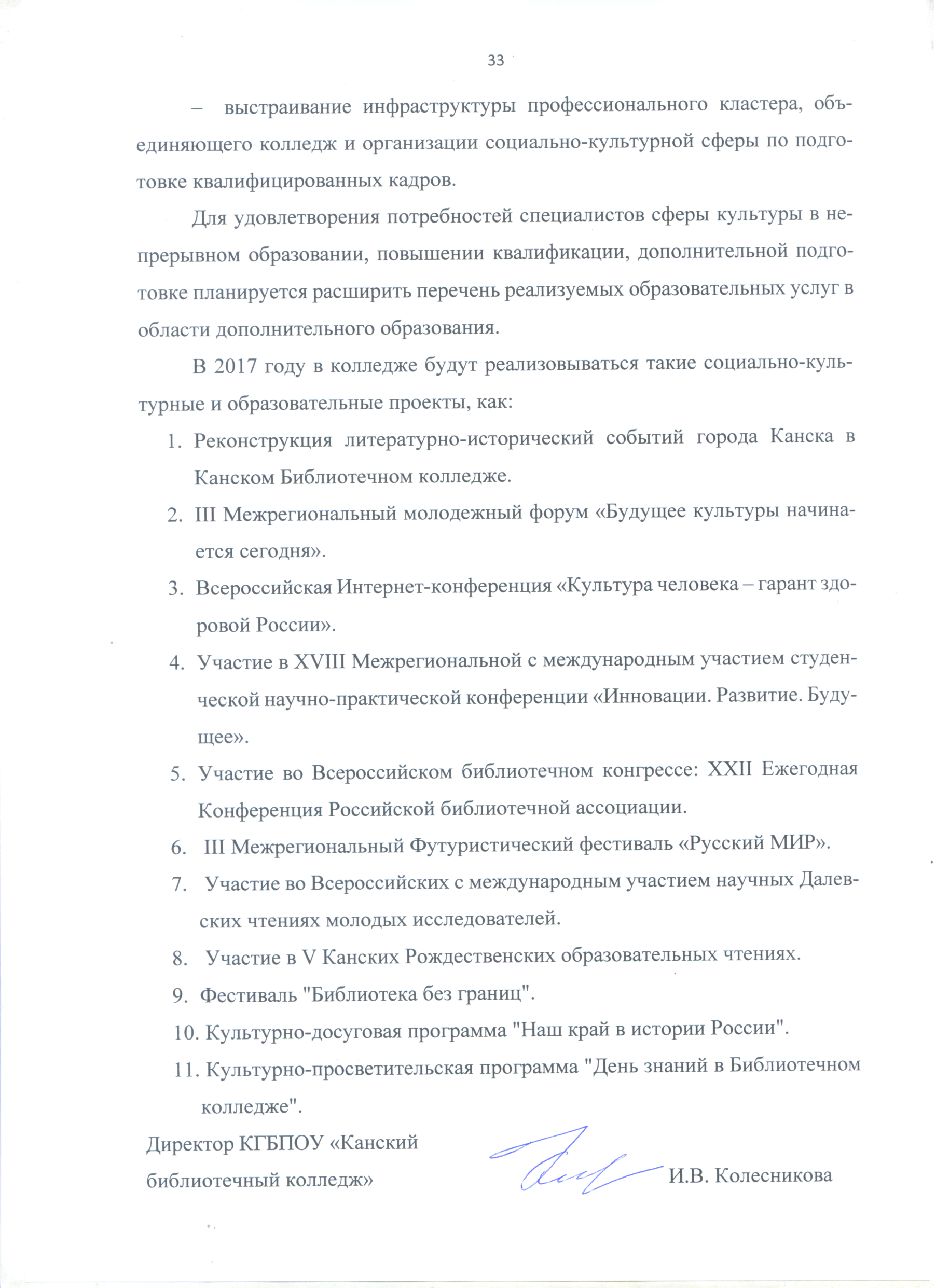 1. Общие сведения об учреждении  32. Характеристика деятельности учреждения   53. Условия осуществления деятельности учреждения  84. Результаты деятельности учреждения за отчетный год 125. Социальная активность и внешние связи учреждения 186. Кадровый потенциал учреждения257. Финансовые ресурсы учреждения, их использование  278. Решения, принятые по итогам общественного обсуждения  319. Заключение. Перспективы и планы развития учреждения31№ п/пПоказателиЕдиница измерения1Образовательная деятельность1.1Общая численность студентов, обучающихся по образовательным программам подготовки специалистов среднего звена, в том числе:608 человек1.1.1По очной форме обучения138 человек1.1.2По очно-заочной форме обучения0 человек1.1.3По заочной форме обучения470 человека1.2Количество реализуемых образовательных программ среднего профессионального образования2 единицы1.3Численность студентов, зачисленных на первый курс на очную форму обучения, за отчетный период68 человек1.4Численность / удельный вес численности студентов из числа инвалидов и обучающихся с ограниченными возможностями здоровья в общей численности студентов 4 человек / 0,7 %1.5Численность / удельный вес численности выпускников, прошедших государственную итоговую аттестацию и получивших оценки «хорошо» и «отлично», в общей численности выпускников137 человек / 91,95 %1.6Численность / удельный вес численности студентов, ставших победителями и призерами олимпиад, конкурсов профессионального мастерства федерального и международного уровней, в общей численности студентов18 человек / 
3,0 %1.7Численность / удельный вес численности студентов, обучающихся по очной форме обучения, получающих государственную академическую стипендию, в общей численности студентов 102 человек / 73,9 %1.8Численность / удельный вес численности педагогических работников в общей численности работников 26 человек / 41,9 %1.9Численность / удельный вес численности педагогических работников, имеющих высшее образование, в общей численности педагогических работников 25 человек / 96,2 %1.10Численность / удельный вес численности педагогических работников, которым по результатам аттестации присвоена квалификационная категория, в общей численности педагогических работников, в том числе:23 человека / 88,5 %1.10.1Высшая14 человек / 53,8 %1.10.2Первая9 человек / 34,6 %1.11Численность / удельный вес численности педагогических работников, прошедших повышение квалификации/профессиональную подготовку за последние 3 года, в общей численности педагогических работников 24 человек / 92,3 %1.12Численность / удельный вес численности педагогических работников, участвующих в международных проектах и ассоциациях в общей численности педагогических работников - 1.13Общая численность студентов образовательной организации, обучающихся в филиале образовательной организации-2Финансово-экономическая деятельность2.1Доходы образовательной организации по всем видам финансового обеспечения (деятельности)30 080,40 тыс. руб.2.2Доходы образовательной организации по всем видам финансового обеспечения (деятельности) в расчете на одного педагогического работника1367,30 тыс. руб.2.3Доходы образовательной организации из средств от приносящей доход деятельности в расчете на одного педагогического работника43,3 тыс. руб.2.4Отношение среднего заработка педагогического работника в образовательной организации (по всем видам финансового обеспечения (деятельности) к средней заработной плате по экономике региона100 %3Инфраструктура3.1Общая площадь помещений, в которых осуществляется образовательная деятельность, в расчете на одного студента (приведенного к очной форме обучения)14,4 м23.2Количество компьютеров со сроком эксплуатации не более 5 лет в расчете на одного студента (приведенного к очной форме обучения)0,2 единицы3.3Численность / удельный вес численности студентов, проживающих в общежитиях, в общей численности студентов, нуждающихся в общежитиях20 человек / 100    %Балансовая (остаточная) стоимость основных средств), тыс. руб.балансовая – 415,2 тыс.  руб.остаточная –0,0 тыс. руб.Начисленная амортизация накопленным итогом, тыс. руб.415,2 тыс.  руб.% износа здания100 % № п/пНаименованиеСведения об учрежденииНаличие системы пожарной сигнализации (да/нет):Да1.1.год установки2011 год1.2.место вывода сигналаГардероб, Пожарная частьНаличие системы автоматического пожаротушения (да/нет):Нет2.1.тип (порошковая, газовая и т. д.) системыНет2.2.год установкиНетОбеспеченность первичными средствами пожаротушения – огнетушителями, в % отношении от норматива100%Обеспеченность первичными средствами пожаротушения – пожарными щитами, в % отношении от норматива100%Наименование мероприятияКоличество студентовКоличествопреподавателейРезультат V – я Международная научно-практическая заочная конференция «Инновационные процессы в образовании сферы культуры и искусства: стратегия, теория и практика развития»-4Сертификат – 4 3 публикацииVII Международная олимпиада «Дорогой знаний»1813Диплом I место – 6Диплом II  место – 5Диплом III место – 6Сертификат  - 1Диплом - 13III Международный конкурс эссе «Молодежь. Творчество. Поиск»1813Диплом I место – 4Диплом II  место – 3Диплом III место – 2Национальная премия в области событийного туризма RUSSIAN EVENT AWARDS. Региональный этап по Сибирскому и Дальневосточному Федеральным округам-3Диплом финалистаВсероссийская Интернет-конференция «Методологическое описание современной библиотеки»96Сертификат – 6 Всероссийский конкурс творческих работ студентов, обучающихся по программам СПО, «Зеленые технологии»21Сертификат – 2 XIII Всероссийские с международным участием научные чтения молодых исследователей, посвященные памяти В.И. Даля48Благодарственное письмо -1Сертификат -12Публикации - 7III Всероссийская научно-практическая интернет-конференция «Интеграция культуры и науки как механизм эффективного развития современного общества»36Сертификат -9 Публикации - 9Всероссийский этап конкурса «Славим Отечество» -1Диплом – 1II Межрегиональный фестиваль любительских видеофильмов «Сибирь – моя родина»11Диплом – 2 XVII Межрегиональная с международным участием научно-практическая конференция «Инновации. Развитие. Будущее»118Сертификат – 11 Диплом III степени – 1Диплом по номинациям – 5Благодарственное письмо – 1Благодарность - 1Межрегиональный конкурс видео-арта «Быть!»2-Диплом – 2Региональный слёт «Антивирус» для волонтеров и специалистов восточной группы районов Красноярского края.41Сертификат – 5Краевой фестиваль творческой молодежи «Калина красная»61Сертификат – 6Диплом I степени – 1Диплом лауреата – 1Благодарственное письмоКраевой профоринтационный фестиваль «ПрофYESия: ориентиры молодым» 32Благодарственное письмоБлагодарность - 3 Краевая акция «Весенняя неделя добра»131Диплом III степениII научные чтения молодых исследователей, посвященных памяти учителя физической культуры, отличника просвещения и ветерана спорта России Михаила Федоровича Мочалова11Диплом III степени - 1Конкурс чтецов духовной поэзии «Слово жизни» в рамках празднования Дня православной книги31Сертификат – 4XI Открытый городской «Фотокросс-2016»31Сертификат – 4Городской спортивный праздник «Марафон аэробики-2016» среди ССУЗов12Грамота I место –3Городской праздник «Православное подворье на веселой Масленице»214Благодарственные письма – 25 Проектная школа «Канск 2020» в рамках краевого инфраструктурного проекта «Территория – 2020»41Сертификат – 4Городской поэтический фестиваль «Мы лучше города не знаем, мы чувствуем его душой»1-СертификатIV городской фестиваль-конкурс «Молодежная весна»102Диплом – 1 Образовательная платформа: «Media start: в ритме нашего города»42Сертификат – 4 Городской конкурс «В гостях у Юбиляра», приуроченный 380-летию города Канска-4Грамота – I место«Канск 2020» в рамках проведения краевого инфраструктурного проекта «Территория 2020» осенняя сессия1-Сертификат победителяТурнир по настольному теннису и игра в шашки на базе Канской воспитательной колонии513 место Городской турнир на Кубок Канского педагогического колледжа, посвященный Дню учителя71Диплом IV Канские Рождественские образовательные чтения-3Сертификат -1Публикации - 2Городской конкурс художественного чтения «Россия-свет мой, боль, надежда»31Диплом III степени - 3Сертификат-3Благодарственное письмо - 1№ п/пПоказатели1Число работников по штатному расписанию802Фактически содержатся463в том числе по возрасту:лица, моложе 18 лет-от 18 до 30 лет12от 30 до 49 лет19от 50 до 54 лет3от 55 до 59 лет7от 60 до 65 лет4свыше 65 лет14в том числе женщины:37до 30 лет7от 30 до 49 лет17от 50 до 54 лет2от 55 до 59 лет6от 60 до 65 лет4свыше 65 лет15Число вакансий-№ п/пПоказатели1Высшее, всего37в том числе по профилю372Средне профессиональное, всего9в том числе по профилю93Общее среднее-4Неполное среднее-5Учатся заочно в учебных заведениях, всего3в том числе в учебных заведениях культуры26Уволились в течение года97Число специалистов, имеющих почетные звание3Наименование показателейКод по бюджетной классификации сектора государственного управленияВсего, руб.123Выплаты за счет субсидий на финансовое обеспечение выполнения государственного задания всего, из них:x27 256 115,00Оплата труда 21118 637 600,00Прочие выплаты212146 461,16Начисления на выплаты по оплате труда2135 588 698,16Услуги связи22189 908,52Транспортные услуги2220Коммунальные услуги2231 364 298,75Работы, услуги по содержанию имущества225413 705,23Прочие работы, услуги226593 136,38Прочие расходы29061 183,28Увеличение стоимости материальных запасов340361 123,52Выплаты за счет субсидий на цели, не связанные с финансовым обеспечением выполнения государственного задания всего, из них:x1 847 876,67Прочие расходы 2901 256 691,67Увеличение стоимости основных средств225282 000,00Прочие услуги226151 268,00Увеличение стоимости материальных запасов340157 917,00Выплаты за счет поступлений от платной и иной приносящей доход деятельности всего, из них:x945 629,80Начисление на ФОТ2130,85Услуги связи2211 000,00Коммунальные услуги22310 545,94Работы, услуги по содержанию имущества22574 245,82Прочие услуги226209 336,69Увеличение стоимости основных средств310140 027,30Увеличение стоимости материальных запасов340420 030,17Прочие расходы29090 443,03